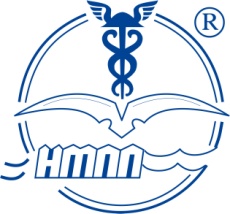 Заседание Комиссии по франчайзингу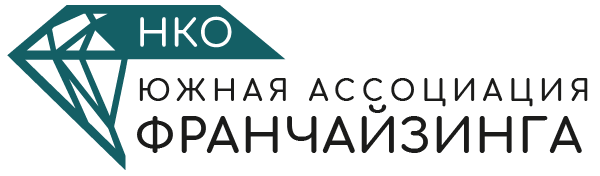 при Новороссийской торгово-промышленной палатеДата: 17 марта, 11:00 – 13:00 Адрес: г. Новороссийск, проспект Дзержинского, 213А, зал переговоровПрисутствовали:Гертель Евгения Андреевна – председатель Комиссии, ген. директор ООО Группа компаний «Экспертные решения»Сверчков Иван Алексеевич, Потолки-ГарантВинокурова Ольга Васильевна, Курсы иностранных языков и Бюро переводов DeShЕрмолаев Дмитрий Борисович, Детская бизнес-школа «Баланс»Гукова Юлия Викторовна, Кофейня «Рафинад»Баренкова Лариса Ивановна, сеть спортивных магазинов «Евроспорт»Риндевич Дмитрий Андреевич, АО «Твой Склад»Рудых Роман Андреевич, Агентство недвижимости «Астория»Невмержицкий Андрей Геннадьевич, Хлебокомбинат «Хлебов»Ростовикова Юлия Иосифовна – отв. секретарь Комиссии, вице-президент Союза НТППМатвиенко Наталья Владимировна - Праздничное бюро «Полет», председатель Комиссии по малому предпринимательству при Союзе НТПП, Ростовикова Наталья Иосифовна, юрисконсульт Союза НТПППовестка заседания:Формирование состава КомиссииУтверждение плана работы Комиссии на 2023 год и определение функций членов КомиссииПриняли решения: Утвердить в статусе членов Комиссии по франчайзингу при Союзе НТПП всех присутствующих на заседании.Принять участие в реализации проекта «ИНФРАСТРУКТУРА. Комплексные решения для развития региона», презентацию которого представила Е. Гертель. 2.1. Цели проекта: устойчивое развитие малых городов; увеличение количества рабочих мест; создание условий для роста предпринимательства; популяризация брендов и предприятий, основанных в ЮФО; создание благоприятных условий для повышения качества и уровня жизни населения.Территория проекта: город Новороссийск.Период реализации проекта: 2023-2024 годы.Основной инструмент развития: комплексное продвижение франшиз на рынок Новороссийска.2.2. В рамках работы над проектом члены Комиссии принимают активное участие в этапах проекта:- анализ аудитории (состав и активность действующих франшиз);- выявление отсутствующих элементов инфраструктуры (недостающих франшиз);- анализ спроса (запросы потребителей);- выявление потенциальных инвесторов и работа с ними по вовлечению в рынок франшизы;- формирование предложений по развитию рынка франшизы в Новороссийске;- определение маркетинговых инструментов и видов рекламных кампаний для продвижения проекта.После завершения подготовительной работы на площадке Союза НТПП провести Инвест-форум с участием бизнеса, потенциальных и действующих инвесторов, представителей власти.Специалистам Союза НТПП рассмотреть возможность подготовки и направления в ТПП РФ обращения о необходимости противодействия недобросовестным организациям,  массово регистрирующим товарные знаки в целях перепродажи и шантажа.Председатель Комиссии                                        Е. ГертельОтветственный секретарь                                    Ю. Ростовикова